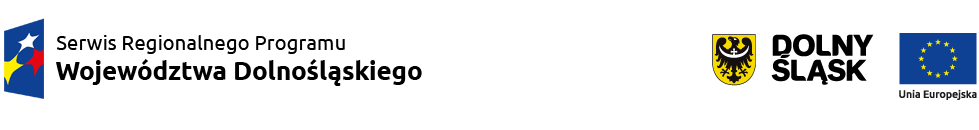 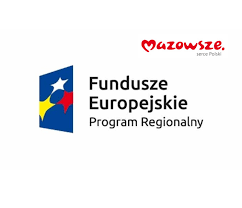 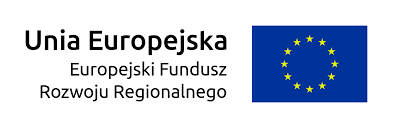 Załącznik nr 5 do SIWZ - Specyfikacja techniczna rozdrabniacza................................................................(pieczęć Wykonawcy)SPECYFIKACJA TECHNICZNA ROZDRABNIACZAW związku z realizacją  zadania pn.:„Dostawa sprzętu mobilnego;Dostawa rozdrabniacza mobilnego”W ramach przedsięwzięcia pn.: „OPTYMALIZACJA PROCESÓW I DOSTOSOWANIE ZAKŁADU DO FUNKCJONOWANIA W GOSPODARCE O OBIEGU ZAMKNIĘTYM”,dofinansowanego ze środków EFRR w ramach RPO WD 2014-2020Oświadczam, że oferowany przedmiot zamówienia posiada poniższe parametry techniczne:1)celem potwierdzenia zgodności oferowanej maszyny z wymaganiami Zamawiającego, w kolumnie „Parametry oferowane”, należy opisać szczegółowo i precyzyjnie wszystkie wartości parametrów oferowanej maszyny w zakresie niezbędnym dla potwierdzenia spełniania wymagań określonych w SIWZ, w tym OPZ.Lp.Parametry maszynyParametry oferowane1)1.Producent, model, typ2.Minimalna wydajność eksploatacyjna urządzenia powinna wynosić co najmniej 30 Mg/godz. przy rozdrabnianiu odpadów gabarytowych.3.Rozdrabniacz powinien być zbudowany na podwoziu kołowym:
- co najmniej trzyosiowym, dopuszczonym do ruchu po drogach publicznych z prędkością co najmniej 70 km/h,
- wyposażony w zaczep przelotowy lub zaczep typu siodło,
- wyposażonym w układ hamulcowy ABS oraz oświetlenie drogowe,
- wyposażone w zaczep kulowy na końcu dyszla, celem przemieszczenia maszyny przy pomocy np. ładowarki.4.Całkowita masa urządzenia gotowego do pracy maks. 32 Mg.5.Urządzenie powinno być wyposażone w silnik wysokoprężny o mocy min. 400 kW, spełniający normy emisji spalin min. EURO 4 oraz zbiornik paliwa o pojemności min. 600 litrów.6.Komora rozdrabniająca musi:
- być wyposażona w jeden wał rozdrabniający oraz grzebień rozdrabniający, które usytuowane są wzdłuż osi maszyny i stanowią podstawę rozdrabniania odpadów,
- posiadać maksymalną wysokość załadunku 4200 mm,
- posiadać minimalną szerokość załadunku 2890 mm.7.Wał rozdrabniający musi:
- mieć długość co najmniej 2900 mm,
- posiadać średnice co najmniej 900 mm,
- prędkość obrotowa wału zmienna: od 0 do maks. 40obr./min.,
- być wyposażony w rewers oraz łatwo wymienne noże rozdrabniające, które powinny być łączone do wału za pomocą połączeń śrubowych.8.Grzebień rozdrabniający musi:
- mieć długość co najmniej 2800 mm,
- być podnoszony i opuszczany hydraulicznie,
- być w czasie pracy blokowany mechanicznie,
- posiadać elementy z możliwością ich łatwej regeneracji poprzez napawanie, 9.Przeniesienie napędu na wał za pomocą przekładni hydraulicznej (planetarnej) lub hydraulicznie po obu stronach wału lub przekładni zębatej z zabezpieczeniem przeciążeniowym10.Urządzenie wyposażone w separator magnetyczny z napędem hydraulicznym.11.Rozdrabniacz powinien być wyposażony w zestaw wskaźników, zawierający co najmniej wskaźniki: stanu paliwa, liczby przepracowanych godzin od początku eksploatacji, liczby przepracowanych godzin dziennie, prędkości obrotowej wału korbowego silnika.12.Maszyna powinna być wyposażona w dolny i tylni przenośnik odbierający frakcje rozdrobnione.13.Przenośnik dolny, umieszczony pod wałem rozdrabniającym, powinien:
- mieć szerokość co najmniej 1000 mm,
- umożliwiać włączenie rewersu taśmy w czasie pracy maszyny,
- mieć możliwość bezstopniowego regulowania prędkości podajnika14.Maszyna powinna zapewniać wysokość wyładunku min. 4100 mm.15.Przenośnik tylni powinien:
- mieć długość co najmniej 5400 mm i szerokości taśmy co najmniej 1000 mm,
- mieć bezstopniowo regulowaną prędkość oraz umożliwiać hydrauliczne składanie i rozkładanie.16.Rozdrabniacz powinien być wyposażony w opcjonalny system umożliwiający rozdrobnienie odpadów do frakcji poniżej 80 mm17.Zespół napędowy zabudowany w sposób umożliwiający swobodny dostęp do punktów serwisowych.18.Maszyna wyposażona w układ zraszania19.Maszyna sterowana radiowo przy użyciu pilota...............................................(Podpis i pieczęć imienna upoważnionego przedstawiciela Wykonawcy)